موفق باشیدنام: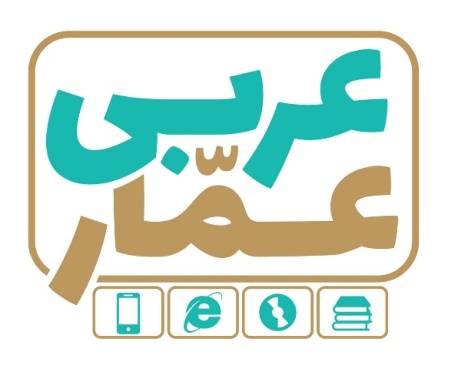 تاریخ امتحان:نام خانوادگی:ساعت برگزاری:نام دبیر طراح سوالات:مدت زمان امتحان:عربی نهمنوبت اولعربی نهمنوبت اولعربی نهمنوبت اولردیفسؤالاتسؤالاتبارم1جمله های زیر را به فارسی ترجمه کنید :1-اَعرفُ صدیقکَ .هو ولدٌ ذکیٌ وهادئ.2-مَن طلَبَ شیئاً وَ جَدَّ ،   وَجَدَ .3-حاوَلَت الغَزالة مَرّهٌ اُخری فَخَرجَت. .4-اِزرع صَداقَه ولا تَزرَع عَداوة.5- مَضی یَومانِ فَما وَجدوا اَحداً فی الجَزیرة .6-  حَمید  قَبـَّلَ اَخاهُ .7- انَا سَافعلَ اَبحاث فِی الجامعة .جمله های زیر را به فارسی ترجمه کنید :1-اَعرفُ صدیقکَ .هو ولدٌ ذکیٌ وهادئ.2-مَن طلَبَ شیئاً وَ جَدَّ ،   وَجَدَ .3-حاوَلَت الغَزالة مَرّهٌ اُخری فَخَرجَت. .4-اِزرع صَداقَه ولا تَزرَع عَداوة.5- مَضی یَومانِ فَما وَجدوا اَحداً فی الجَزیرة .6-  حَمید  قَبـَّلَ اَخاهُ .7- انَا سَافعلَ اَبحاث فِی الجامعة .6.5۲ترجمه درست را انتخاب کنید.1- الغریبُ مَن لیسَ لهُ حبیبٌ .                                  الف-غریب کسی است که با دوستش همراه نیست.                                  ب - غریب کسی است که دوستی ندارد 02- اِعلَم اَنَّ النَّصرَ مَعَ الصَّبر .                                 الف-بدان که پیروزی همراه بردباری است..0                                  ب- می دانم که پیروزی با صبر است.0ترجمه درست را انتخاب کنید.1- الغریبُ مَن لیسَ لهُ حبیبٌ .                                  الف-غریب کسی است که با دوستش همراه نیست.                                  ب - غریب کسی است که دوستی ندارد 02- اِعلَم اَنَّ النَّصرَ مَعَ الصَّبر .                                 الف-بدان که پیروزی همراه بردباری است..0                                  ب- می دانم که پیروزی با صبر است.00.5۳نام هر تصویر را به عربی کنار ان بنویسید.     ( فَرَس  -  کَلب -   نَهر -   جِسر)نام هر تصویر را به عربی کنار ان بنویسید.     ( فَرَس  -  کَلب -   نَهر -   جِسر)0.5۳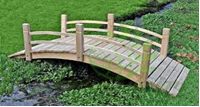 هذا ............ خَشبیٌ.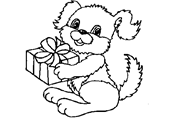 هذا ............ صغیٌر.       0.5۴کلمات مترادف ومتضاد را دوبه دو کنار هم بنویسید (دو کلمه اضافی است)(بَغتةً -  جَمیل -  فجاَةً -  حَدیقة – قَبیح )...............            ...............            ...............            ...............کلمات مترادف ومتضاد را دوبه دو کنار هم بنویسید (دو کلمه اضافی است)(بَغتةً -  جَمیل -  فجاَةً -  حَدیقة – قَبیح )...............            ...............            ...............            ...............0.5۵کلمات مشخص شده را به فارسی ترجمه کنید.اِصنَع جِداراً خَشبیاً بینَنـا .کلمات مشخص شده را به فارسی ترجمه کنید.اِصنَع جِداراً خَشبیاً بینَنـا .0.5۶کدام کلمه با سایر کلمات از نظر معنی ناهماهنگ است؟الف -  ریح 0   مَطر 0   ایام 0  سَحاب 0ب-نار 0  نَجاح 0  دُخان 0  حَطَب 0کدام کلمه با سایر کلمات از نظر معنی ناهماهنگ است؟الف -  ریح 0   مَطر 0   ایام 0  سَحاب 0ب-نار 0  نَجاح 0  دُخان 0  حَطَب 00.57وزن کلمه { ناصِر } .................. حروف اصلی {مَحمود } .................. است.وزن کلمه { ناصِر } .................. حروف اصلی {مَحمود } .................. است.0.58برای جای خالی فعل مناسب را انتخاب کنید.الف-  .............شَیئاً عَلی الشَجر .                  اُکتب  □       لاتَکتُب □ب- یا ایّها المومنونَ ، ............. صالحاً .              اِعمل □         اِعملوا □ ج- یا زمیلتی  ، ............فی الحَیاة.                لاتَکذبی □        اُصدُقن □د-  هو ..........غدا فی المستشفی .                    سَیرقُدُ □           رَجَع َ□ ه- اُختی ....... امّی .                                    قبّلا  □          قبّلت □ی- انتن   ......   الماء.                                  اشرب □         تَشرَبن □برای جای خالی فعل مناسب را انتخاب کنید.الف-  .............شَیئاً عَلی الشَجر .                  اُکتب  □       لاتَکتُب □ب- یا ایّها المومنونَ ، ............. صالحاً .              اِعمل □         اِعملوا □ ج- یا زمیلتی  ، ............فی الحَیاة.                لاتَکذبی □        اُصدُقن □د-  هو ..........غدا فی المستشفی .                    سَیرقُدُ □           رَجَع َ□ ه- اُختی ....... امّی .                                    قبّلا  □          قبّلت □ی- انتن   ......   الماء.                                  اشرب □         تَشرَبن □1.59از میان کلمات مقابل کلمه مناسب هر جمله را انتخاب کرده ودر جای خالی بنویسید.یک کلمه اضافه است.                               ( قاطعُ الرّحم – ثقیلُ السّمع – المَساء -  شَباب -  المُستشفی  )1- وقتُ نَهایه النـَّهار وبِدایه الّلیل . .................      2-مَکان مُجهز لـِفَحصِ المَرضی  .................3- الّذین َهُم لیسوا اطفالًا .   .................           4- الَّذی لا یَسمعُ جَیـّدا.  .................از میان کلمات مقابل کلمه مناسب هر جمله را انتخاب کرده ودر جای خالی بنویسید.یک کلمه اضافه است.                               ( قاطعُ الرّحم – ثقیلُ السّمع – المَساء -  شَباب -  المُستشفی  )1- وقتُ نَهایه النـَّهار وبِدایه الّلیل . .................      2-مَکان مُجهز لـِفَحصِ المَرضی  .................3- الّذین َهُم لیسوا اطفالًا .   .................           4- الَّذی لا یَسمعُ جَیـّدا.  .................1۱۰درک مطلب : با توجه به متن گزینه درست را انتخاب کنید.اِبتَداَ عام الدّراسی الجَدید .و ذَهَب التَلامیذ الی المَدرسه . دَخلَ المُدَرس فی الصَف و قالَ : السَلامُ علیکُم . اَهلا وسَهلا فی الصَف التاسع . اَنا مُدَرس اللُغه العَربیه . عَلینا بالتَعلُم هذه اللُغه جَیدا . لانَّها لُغه القُران .الف- اِلی اَینَ دَخلَ المُدَرس؟                 الی المَدرسَه  □             الی الصَف  □ب- لِماذا عَلینا بالتَعلم اللغه العَربیه؟        لانَّها لغه جَید □          لانَّها لغه القران □ج- مَن قال السَلام علَیکم ؟                      المُدرس □                 التلَامیذ □د- ماذا یدرُسُ المُدرس  ؟                       لُغه العَربیه □                   القُران □درک مطلب : با توجه به متن گزینه درست را انتخاب کنید.اِبتَداَ عام الدّراسی الجَدید .و ذَهَب التَلامیذ الی المَدرسه . دَخلَ المُدَرس فی الصَف و قالَ : السَلامُ علیکُم . اَهلا وسَهلا فی الصَف التاسع . اَنا مُدَرس اللُغه العَربیه . عَلینا بالتَعلُم هذه اللُغه جَیدا . لانَّها لُغه القُران .الف- اِلی اَینَ دَخلَ المُدَرس؟                 الی المَدرسَه  □             الی الصَف  □ب- لِماذا عَلینا بالتَعلم اللغه العَربیه؟        لانَّها لغه جَید □          لانَّها لغه القران □ج- مَن قال السَلام علَیکم ؟                      المُدرس □                 التلَامیذ □د- ماذا یدرُسُ المُدرس  ؟                       لُغه العَربیه □                   القُران □1۱۱درستی (ص) ونادرستی (غ)هر جمله را بر اساس واقعیت معلوم کنید.الف- مَرقدُ الامام الثـّامن فی مَدینه مَشهد .                                        ص□               غ□ب- المَخَزن مَکان تَعبُرُ السَیّارات منه  .                                           ص □              غ □ج- اَکثُرُ خطایَاابن ادَم فی علمه.                                                  ص□               غ□د- الفَریق مَجموعه من التَلامیذ فی الصَف للعَمل.                                  ص□               غ□درستی (ص) ونادرستی (غ)هر جمله را بر اساس واقعیت معلوم کنید.الف- مَرقدُ الامام الثـّامن فی مَدینه مَشهد .                                        ص□               غ□ب- المَخَزن مَکان تَعبُرُ السَیّارات منه  .                                           ص □              غ □ج- اَکثُرُ خطایَاابن ادَم فی علمه.                                                  ص□               غ□د- الفَریق مَجموعه من التَلامیذ فی الصَف للعَمل.                                  ص□               غ□1۱۲به پرسش های زیر پاسخ کوتاه دهید.به پرسش های زیر پاسخ کوتاه دهید.1۱۲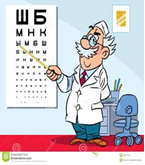 الف- ماذا یَفعلُ هذا الطَّبیب؟                                          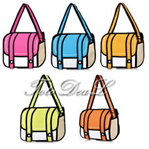 ب- کَم عـَددُ الحَقائب؟1